Sushmita L. Axxxxx   Ph.D. 2nd year - Biomedical Engineering (NCSU) 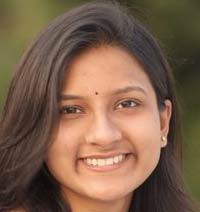 Industry interests:		 Mentorship   Internship   Full-time position E-mail:  allam@NCSU.eduProject title:  MULTI-SCALE MODELING OF NEURAL SYSTEMS: FROM SYNAPSE TO NEURONProject Supervisor: Dr. Nelson Mandela (Change this to your PI)Project goal and Industry relevance: We are developing a detailed computational model of synaptic interaction between realistic models of hippocampal neurons to understand how the non-linear dynamics at sub-synaptic elementary level can influence the neuronal spiking output higher in the hierarchical organization of neuronal networks. Computational modeling of neuronal pathways/interaction has significant role in drug designing/neuroprosthetic design in the industry. Testing these detailed models under several simulation paradigms gives a better insight into experimental design. We use high performance parallel computational framework for large-scale simulations for parameter optimization and sensitivity analysis. Programming languages: JAVA, Python, MATLAB.Other Relevant Information about me:  Xthe the best lllll…..Honors and Awards:[n][…][3][2][1]Publications and Citations:[n][…][3][2][1]NAMECity, State Phone email@anderson.NCSU.edu SUMMARYDescribe the sum of your qualifications and experience in no more than 3-4 lines. Everything you write should be clearly substantiated in the body of the resume. Things to include are length and breadth of experience (number of years is optional), skill strengths, areas of expertise, functional specialties, knowledge areas. You may include personal traits, but avoid clichés.EDUCATIONNCSU COLLEGE OF ENGINEERING	Raleigh, NCPh.D.., Emphasis/Concentration	May 2017Honors: ………………more……………… moreLeadership: ………………more……………… moreMembership: ………………more……………… ………………more more………………UNDERGRADUATE UNIVERSITY	Location B.S. (or equivalent), Major/Minor	 Graduation Date Other relevant information about your undergraduate education - honors, leadership, memberships, etc.More………………EXPERIENCEINTERNSHIP COMPANY/ORGANIZATION	Location of OfficeInternship Title	Dates of InternshipAnalyzed… and presented to senior management… implemented……………… more…………resulting in………… more… which will be implement in fall of 2008…. Managed team of……………more……………… more… increasing revenue by XX% …more……………… more………………Other great things you did during the internship………………COMPANY/ORGANIZATION 1	Location(s) of OfficeTitle A	Dates of EmploymentSupervised a team of……………… more………and executed the 2-month project……… more……………… more………resulting in new projects from clients worth over $MM ……… Re-negotiated contracts with vendors worth over $MM ………………more…………. more……. which led to……… ……….. moreDeveloped new marketing strategy and implemented………… more ……… increasing market share by XX%...Other great things you have done……………… more……………… more……………… 	Title B	Dates of EmploymentEstablished new processes ………………more……………… more……… reducing downtime by XX% more……………… more……………… more………………Led a team of ….. in designing and executing….………………more……………… more……………… more……………… Identified… more……and presented solutions to client’s senior management………… more………….. resulting in additional engagements worth $XXX,000 over 6 months….